Comunicado de PrensaAplazamientos de eventos de la ciudad de Doral debido a COVID-19 (coronavirus)Doral, FL – La Ciudad de Doral continúa comprometida con la seguridad pública y el bienestar de nuestros residentes, negocios y visitantes. Con el Condado de Miami-Dade en estado de emergencia, la Ciudad de Doral pospondrá varios eventos y talleres por precaución para ayudar a prevenir la propagación de COVID-19:March 13, “Oportunidades y Ventajas de Invertir y Desarrollar Negocios en los Estados Unidos” WorkshopMarch 14, Sister Cities Art ReceptionMarch 14, Ritmo DoralMarch 26, 2020 Census WorkshopMarch 27, Movies at the ParkApril 4, EGGstravaganzaApril 11, Silver Club Member Appreciation BrunchApril 18, Downtown Doral Art Walk/Earth Day A medida que evoluciona la situación de COVID-19, la Ciudad continuará siguiendo de cerca las pautas proporcionadas por los Centros para el Control y la Prevención de Enfermedades (CDC), el Departamento de Salud de Florida y el Condado de Miami-Dade. Alentamos a la comunidad a seguirnos en las redes sociales: @cityofdoral (Facebook, Twitter, Instagram) y en el sitio web de la Ciudad de Doral para obtener actualizaciones sobre futuros eventos programados.Estamos tomando medidas preventivas según lo aconsejado por las agencias federales y estatales. Hemos aumentado la frecuencia con la que se desinfectan las instalaciones de la Ciudad y se les pide a los empleados de la Ciudad que se queden en casa si están enfermos. Se alienta a la comunidad a lavarse las manos con frecuencia y usar desinfectantes para manos ubicados en nuestras instalaciones.El CDC recuerdan a todos que hagan su parte para minimizar la posibilidad de propagar aún más el virus a través de medidas preventivas como:• Lavarse las manos con frecuencia con agua y jabón durante al menos 20 segundos. Si no hay agua y jabón disponibles, use un desinfectante para manos a base de alcohol.•Evitar tocarse los ojos, la nariz y la boca•Evitar el contacto cercano con personas que están enfermas• Cubra su tos o estornudos con un pañuelo de papel• Limpie y desinfecte los objetos y las superficies que se tocan con frecuencia con un spray o toallita de limpieza habitual• Asumir la responsabilidad personal. Si está enfermo con fiebre, tos o síntomas virales, manténgase alejado de otras personas, incluido el entorno de trabajo y las zonas abarrotadas.Es importante que todos sigan estas mejores prácticas para prevenir enfermedades y que todos mantengamos la calma mientras trabajamos durante este período.Para obtener más información sobre COVID-19 y mantenerse al día con los anuncios, visite el sitio web del CDC.###Centro Gubernamental de la Ciudad de Doral 8401 NW 53rd TerraceDoral, FL 33166 305-59 DORAL (305-593-6725)www.cityofdoral.com
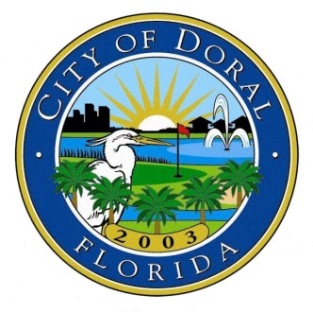 12 de marzo de 2020Para distribución inmediataPara más información(Sólo medios)Maggie Santos (305) 409-9762Maggie.Santos@cityofdoral.com